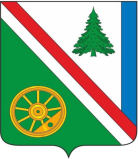 21.03.2024 г. № 233РОССИЙСКАЯ ФЕДЕРАЦИЯИРКУТСКАЯ ОБЛАСТЬБРАТСКИЙ РАЙОНВИХОРЕВСКОЕ МУНИЦИПАЛЬНОЕ ОБРАЗОВАНИЕАДМИНИСТРАЦИЯПОСТАНОВЛЕНИЕОБ УТВЕРЖДЕНИИ ПОРЯДКА ПРЕДОСТАВЛЕНИЯ СУБСИДИЙ ЮРИДИЧЕСКИМ ЛИЦАМ (ЗА ИСКЛЮЧЕНИЕМ СУБСИДИЙ ГОСУДАРСТВЕННЫМ (МУНИЦИПАЛЬНЫМ) УЧРЕЖДЕНИЯМ), ИНДИВИДУАЛЬНЫМ ПРЕДПРИНИМАТЕЛЯМ В ЦЕЛЯХ ВОЗМЕЩЕНИЯ ФАКТИЧЕСКИ ПОНЕСЕННЫХ ЗАТРАТ В СВЯЗИ С ВЫПОЛНЕНИЕМ РАБОТ ПО БЛАГОУСТРОЙСТВУ ДВОРОВЫХ ТЕРРИТОРИЙ В РАМКАХ МУНИЦИПАЛЬНОЙ ПРОГРАММЫ «ФОРМИРОВАНИЕ КОМФОРТНОЙ ГОРОДСКОЙ СРЕДЫ НА ТЕРРИТОРИИ ВИХОРЕВСКОГО ГОРОДСКОГО ПОСЕЛЕНИЯ НА 2018-2025 ГОДЫ»В соответствии со статьей 78 Бюджетного кодекса Российской Федерации, Постановлением Правительства Российской Федерации от 25 октября 2023 года №1782 «Об утверждении общих требований к нормативным правовым актам, муниципальным правовым актам, регулирующим предоставление из бюджетов субъектов Российской Федерации, местных бюджетов субсидий, в том числе грантов в форме субсидий, юридическим лицам, индивидуальным предпринимателям, а также физическим лицам - производителям товаров, работ, услуг и проведение отборов получателей указанных субсидий, в том числе грантов в форме субсидий», постановлением Правительства Российской Федерации от 10.02.2017г. № 169 "Об утверждении Правил предоставления и распределения субсидий из федерального бюджета бюджетам субъектов Российской Федерации на поддержку государственных программ субъектов Российской Федерации и муниципальных программ формирования современной городской среды", Постановление Правительства Иркутской области от 13 ноября 2023 г. N 1029-пп "Об утверждении государственной программы Иркутской области "Формирование современной городской среды" и признании утратившими силу отдельных постановлений Правительства Иркутской области", в целях реализации муниципальной программы Вихоревского городского поселения «Формирование комфортной городской среды на территории Вихоревского городского поселения на 2018-2025 годы», утвержденной постановлением администрации Вихоревского городского поселения от 29.12.2017г. № 324, руководствуясь ст. 14 Федерального закона от 06.10.2003 N 131-ФЗ "Об общих принципах организации местного самоуправления в Российской Федерации", Уставом Вихоревского муниципального образования, администрация Вихоревского городского поселенияПОСТАНОВЛЯЕТ:1. Утвердить Порядок предоставления субсидий юридическим лицам (за исключением субсидий государственным (муниципальным) учреждениям), индивидуальным предпринимателям в целях возмещения фактически понесенных затрат в связи с выполнением работ по благоустройству дворовых территорий в рамках реализации муниципальной программы Вихоревского городского поселения «Формирование комфортной городской среды на территории Вихоревского городского поселения на 2018-2025 годы» (прилагается).2. Признать утратившим силу Постановление главы администрации Вихоревского городского поселения от 24.10.2023 г. № 967 «Об утверждении Порядка предоставления субсидий юридическим лицам (за исключением субсидий государственным (муниципальным) учреждениям), индивидуальным предпринимателям в целях возмещения фактически понесенных затрат в связи с выполнением работ по благоустройству дворовых территорий в рамках реализации муниципальной программы Вихоревского городского поселения «Формирование комфортной городской среды на территории Вихоревского городского поселения на 2018-2024 годы».3. Настоящее постановление подлежит официальному опубликованию и размещению на официальном сайте администрации Вихоревского городского поселения.4. Контроль за исполнением настоящего постановления оставляю за собой.Глава администрации Вихоревского городского поселения                                                   Н.Ю. ДружининПриложение к постановлению администрации Вихоревского муниципального образованияот 21.03.2024 г. № 233Порядокпредоставления субсидий юридическим лицам (за исключением субсидий государственным (муниципальным) учреждениям), индивидуальным предпринимателям в целях возмещения фактически понесенных затрат в связи с выполнением работ по благоустройству дворовых территорий в рамках муниципальной программы «Формирование комфортной городской среды на территории Вихоревского городского поселения на 2018-2025 годы»1. Общие положения о предоставлении субсидии1.1. Настоящий Порядок предоставления субсидий юридическим лицам, индивидуальным предпринимателям, а также физическим лицам – производителям товаров, работ, услуг в целях возмещения фактически понесенных затрат по выполнению работ по благоустройству дворовых территорий многоквартирных домов Вихоревского муниципального образования муниципальной программы «Формирование комфортной городской среды на территории Вихоревского городского поселения на 2018-2025 годы» (далее - Порядок), в рамках Национального проекта «Жилье и городская среда», устанавливает цель, условия и порядок предоставления субсидий, а также порядок возврата субсидий, требования к отчетности, требования об осуществлении контроля за соблюдением условий, и порядка предоставления субсидий и ответственности за их нарушение.1.2. Настоящий Порядок разработан для реализации мероприятий муниципальной программы «Формирование комфортной городской среды на территории Вихоревского городского поселения на 2018-2025 годы», утвержденной постановлением администрации Вихоревского городского поселения от 29.12.2017г. № 324 (далее - муниципальная программа).1.3. Главным распорядителем средств бюджета Вихоревского городского поселения (далее - главный распорядитель, местный бюджет), осуществляющим предоставление субсидии в пределах бюджетных ассигнований, предусмотренных в местном бюджете на соответствующий финансовый год и плановый период, и лимитов бюджетных обязательств, утвержденных в установленном порядке на предоставление субсидий, является администрация Вихоревского городского поселения.1.4. В настоящем Порядке используются следующие понятия:1) субсидия - средства, предоставляемые получателю субсидии на безвозмездной и безвозвратной основе, на возмещения фактически понесенных затрат по выполнению работ по благоустройству дворовых территорий в рамках муниципальной программы;2) получатель субсидии - юридические лица, индивидуальные предприниматели, в отношении которых решением общего собрания собственников помещений в многоквартирном доме принято решение о наделении полномочиями для получения субсидии на возмещение затрат по выполнению работ по благоустройству дворовых территорий в рамках муниципальной программы.3) заинтересованные лица - собственники помещений в многоквартирных домах, собственники иных зданий и сооружений, расположенных в границах дворовой территории, подлежащей благоустройству;4) дворовая территория - совокупность территорий, прилегающих к многоквартирным домам, с расположенными на них объектами, предназначенными для обслуживания и эксплуатации таких домов, и элементами благоустройства этих территорий, в том числе парковками (парковочными местами), тротуарами и автомобильными дорогами, включая автомобильные дороги, образующие проезды к территориям, прилегающим к многоквартирным домам;5) уполномоченный орган - администрация Вихоревского городского поселения, осуществляющая в соответствии с законодательством Российской Федерации функции главного распорядителя средств бюджета Вихоревского городского поселения.1.5. Критерии отбора получателей субсидии предусмотрены пунктом 2.2. настоящего Порядка.1.6. Информация о формировании проекта решения о бюджете, о внесении изменений в решение о бюджете, в части сведений о субсидиях в рамках Национальных проектов размещается на едином портале системе Российской Федерации в информационно-телекоммуникационной сети «Интернет» (далее - Единый портал).2. Условия и порядок предоставления субсидий2.1. Субсидии предоставляются на возмещение фактически понесенных затрат по выполнению работ по благоустройству дворовых территорий в рамках муниципальной программы, в соответствии с постановлением Правительства Российской Федерации от 25 октября 2023 года №1782 «Об утверждении общих требований к нормативным правовым актам, муниципальным правовым актам, регулирующим предоставление из бюджетов субъектов Российской Федерации, местных бюджетов субсидий, в том числе грантов в форме субсидий, юридическим лицам, индивидуальным предпринимателям, а также физическим лицам - производителям товаров, работ, услуг и проведение отборов получателей указанных субсидий, в том числе грантов в форме субсидий». Получатели субсидий определяются:- в соответствии с решениями о бюджете Вихоревского городского поселения, решениями главы Вихоревского муниципального образования, решениями администрации Вихоревского городского поселения в целях использования средств резервного фонда администрации Вихоревского городского поселения;- по результатам проведения отбора получателей субсидий.2.2. К получателям субсидий устанавливаются следующие требования и критерии отбора, которым они должны соответствовать на первое число месяца, предшествующего месяцу, в котором планируется заключение соглашения на предоставление субсидий юридическим лицам, индивидуальным предпринимателям на возмещение фактически понесенных затрат по выполнению работ по благоустройству дворовых территорий в рамках муниципальной программы (далее - Соглашение):1) иметь принятое общим собранием собственников помещений в многоквартирном доме решения о наделении юридического лица, индивидуального предпринимателя полномочиями для получения субсидии на возмещение затрат по выполнению работ по благоустройству дворовых территорий в рамках муниципальной программы;2) не являться иностранным юридическим лицом, в том числе местом регистрации которого является государство или территория, включенные в утвержденный Министерством финансов Российской Федерации перечень государств и территорий, используемых для промежуточного (офшорного) владения активами в Российской Федерации (далее - офшорные компании), а также российским юридическим лицом, в уставном (складочном) капитале которого доля прямого или косвенного (через третьих лиц) участия офшорных компаний в совокупности превышает 25 процентов (если иное не предусмотрено законодательством Российской Федерации). При расчете доли участия офшорных компаний в капитале российских юридических лиц не учитывается прямое и (или) косвенное участие офшорных компаний в капитале публичных акционерных обществ (в том числе со статусом международной компании), акции которых обращаются на организованных торгах в Российской Федерации, а также косвенное участие офшорных компаний в капитале других российских юридических лиц, реализованное через участие в капитале указанных публичных акционерных обществ;3) не находиться в перечне организаций и физических лиц, в отношении которых имеются сведения об их причастности к экстремистской деятельности или терроризму;4) не находиться в составляемых в рамках реализации полномочий, предусмотренных главой VII Устава ООН, Советом Безопасности ООН или органами, специально созданными решениями Совета Безопасности ООН, перечнях организаций и физических лиц, связанных с террористическими организациями и террористами или с распространением оружия массового уничтожения;5) не получать средства из местного бюджета, из которого планируется предоставление субсидии в соответствии с правовым актом, на основании иных нормативных правовых актов субъекта Российской Федерации, муниципальных правовых актов на цели, установленные правовым актом; 6) не являться иностранным агентом в соответствии с Федеральным законом «О контроле за деятельностью лиц, находящихся под иностранным влиянием»;7) отсутствовать просроченная  задолженность по возврату в местный бюджет, из которого планируется предоставление субсидии в соответствии с правовым актом, иных субсидий, бюджетных инвестиций, а также иная просроченная (неурегулированная) задолженность по денежным обязательствам перед публично-правовым образованием, из бюджета которого планируется предоставление субсидии в соответствии с правовым актом (за исключением случаев, установленных соответственно администрацией Вихоревского городского поселения; 8) не находиться в процессе реорганизации (за исключением реорганизации в форме присоединения к юридическому лицу, являющемуся получателем субсидии, другого юридического лица), ликвидации, в отношении его не введена процедура банкротства, деятельность получателя субсидии не приостановлена в порядке, предусмотренном законодательством Российской Федерации, а получатель субсидии, являющийся индивидуальным предпринимателем, не прекратил деятельность в качестве индивидуального предпринимателя;9) на едином налоговом счете отсутствует или не превышает размер, определенный пунктом 3 статьи 47 Налогового кодекса Российской Федерации, задолженность по уплате налогов, сборов и страховых взносов в бюджеты бюджетной системы Российской Федерации;10) в реестре дисквалифицированных лиц отсутствуют сведения о дисквалифицированных руководителе, членах коллегиального исполнительного органа, лице, исполняющем функции единоличного исполнительного органа, или главном бухгалтере (при наличии) получателя субсидии, являющегося юридическим лицом, об индивидуальном предпринимателе и о физическом лице - производителе товаров, работ, услуг, являющихся получателями субсидии;2.3. Субсидия предоставляется на безвозмездной и безвозвратной основе, носит целевой характер и не может быть использована на другие цели.2.4. Главный распорядитель предоставляет субсидии в соответствии со сводной бюджетной росписью местного бюджета в пределах лимитов бюджетных обязательств, выделенных и доведенных в установленном порядке на возмещение фактически понесенных затрат по выполнению работ по благоустройству дворовых территорий в рамках муниципальной программы.2.5. Для заключения Соглашения получатель субсидии представляет:1) заявку на получение субсидии на возмещение фактически понесенных затрат по выполнению работ по благоустройству дворовых территорий в рамках муниципальной программы по форме согласно приложению 1 к настоящему Порядку (далее - заявка);2) согласие на предоставление администрации Вихоревского городского поселения в отношении себя сведений, составляющих налоговую и иные виды тайн, по форме согласно приложению 2 к настоящему Порядку.2.6. К заявке прилагаются следующие документы:1) копии документов получателя субсидии, заверенные в установленном порядке получателем субсидии:устав (для юридического лица, действующего на основании устава, утвержденного его учредителем (участником), либо информацию за подписью руководителя юридического лица о том, что оно действует на основании типового устава, утвержденного уполномоченным государственным органом;свидетельство о государственной регистрации юридического лица либо свидетельство о государственной регистрации физического лица в качестве индивидуального предпринимателя;свидетельство о постановке на учет российской организации в налоговом органе по месту ее нахождения либо свидетельство о постановке на учет физического лица в налоговом органе (для физических лиц, зарегистрированных в качестве индивидуальных предпринимателей);документ, подтверждающий назначение (выбор) руководителя (председателя) получателя субсидии (для юридического лица);2) уведомление об открытии расчетного счета в банке, отвечающее требованием действующего законодательства, с указанием его реквизитов;3) документы, подтверждающие соответствие получателя субсидий требованиям и критериям отбора, установленным пунктом 2.2. настоящего Порядка, за исключением документов, которые главный распорядитель вправе запросить у соответствующих органов в порядке межведомственного взаимодействия;4) выписка из Единого государственного реестра юридических лиц в отношении заявителя – получателя субсидии, полученная не ранее чем за 30 дней до подачи заявления на получение субсидии;5) гарантийное письмо о сроке предоставления гарантии качества на выполненные работы (при необходимости);6) решение общего собрания собственников помещений в многоквартирном доме о наделении полномочиями для получения субсидии на возмещение затрат по выполнению работ по благоустройству дворовых территорий в рамках муниципальной программы юридического лица, индивидуального предпринимателя.Представляемые документы должны содержать достоверную информацию. Документы, состоящие из двух и более листов, должны быть пронумерованы и прошнурованы и заверены подписью руководителя и гербовой печатью при наличии, не должны иметь подчистки либо приписки, зачеркивания и иные не оговоренные в них исправления, не должны быть заполнены карандашом, а также не должны иметь повреждений.2.7. Администрация Вихоревского городского поселения (далее по тексту Администрация) обеспечивает прием и регистрацию заявок. Один экземпляр заявки с отметкой о регистрации возвращается получателю субсидии.2.8. Главный распорядитель рассматривает документы и принимает решение о заключении соглашения предоставлении (непредоставлении) субсидии в течение 10 рабочих дней с даты регистрации заявки, которое оформляется распоряжением главного распорядителя.2.9. Основаниями для отказа получателю субсидии в предоставлении субсидии являются:1) не соответствие получателя субсидии требованиям и критериям отбора, изложенным в пункте 2.2 настоящего Порядка или непредоставление (представление не в полном объеме) документов, указанных в пункте 2.6. настоящего Порядка;2) установление факта недостоверности представленной получателем субсидии информации.Получатель субсидии вправе повторно подать заявку после устранения причин, послуживших основанием для отказа в предоставлении субсидии, в течение 10 рабочих дней со дня принятия решения (о предоставлении либо о непредставлении субсидии).2.10. На основании заключения уполномоченного органа о проведении проверки достоверности определения сметной стоимости проекта дворовой территории либо государственной экспертизы проектной документации и результатов инженерных изысканий Администрация подготавливает с получателем субсидии Соглашение в течение 10 рабочих дней со дня принятия решения о предоставлении субсидии.2.11. Соглашение на предоставление субсидии, дополнительное соглашение к соглашению, в том числе дополнительное соглашение о расторжении соглашения (при необходимости), между главным распорядителем и получателем субсидии заключается в соответствии с формой установленной Министерством финансов Российской Федерации, в государственной интегрированной системе управления общественными финансами «Электронный бюджет».2.12. Субсидия перечисляется главным распорядителем на счет получателя субсидии в соответствии с условиями заключенного Соглашения.Размер субсидии определяется в пределах бюджетных ассигнований, предусмотренных в местном бюджете на соответствующий финансовый год и плановый период, и лимитов бюджетных обязательств, утвержденных в установленном порядке на предоставление субсидий, а также протокола общественной комиссии по реализации муниципальной программы «Формирование комфортной городской среды на территории Вихоревского городского поселения на 2018-2025 годы».2.13. Субсидия перечисляется в сроки, установленные Соглашением при представлении главному распорядителю следующих документов:акта о приемке выполненных работ и справки о стоимости выполненных работ и затрат по формам № КС-2, КС-3, утвержденных постановлением Государственного комитета Российской Федерации по статистике от 11 ноября 1999 года №100 «Об утверждении унифицированных форм первичной учетной документации по учету работ в капитальном строительстве и ремонтно-строительных работ», подписанных получателем субсидии и заинтересованным лицом, уполномоченным общим собранием собственников помещений многоквартирного дома, в том числе промежуточного;фото-, видеоматериалов.Представленные документы должны соответствовать перечню работ, указанному в протоколах общих собраний собственников помещений каждого многоквартирного дома.2.14. В случае имеющихся замечаний Главный распорядитель возвращает документы Получателю субсидии на исправление замечаний. Заявитель - получатель субсидии в течение 5 рабочих дней устраняет имеющиеся замечания и повторно направляет документы в администрацию.Администрация в течение 5 рабочих дней со дня получения документов, указанных в пункте 2.13. настоящего Порядка, повторно проверяет представленные документы. При соответствии документов условиям Соглашения о предоставлении субсидии Главный распорядитель формирует заявку для перечисления субсидии из областного бюджета бюджету Вихоревского городского поселения. После поступления денежных средств на расчетный счет финансово-экономическое управление администрации Вихоревского городского поселения  (далее - ФЭУ) не позднее 5 рабочих дней формирует и направляет платежный документ на перечисление средств субсидии Получателю субсидии.Размер перечисляемой субсидии должен соответствовать фактической стоимости выполненных работ по благоустройству дворовой территории в соответствии с документами, указанными в пункте 2.13. настоящего Порядка, и не может превышать цену, определенную локальными ресурсными сметными расчетами на выполнение работ по благоустройству соответствующей дворовой территории.2.15. В случае уменьшения главному распорядителю ранее доведенных лимитов бюджетных обязательств, приводящего к невозможности предоставления субсидии в размере, определенном в соглашении, условия соглашения подлежат изменению путем внесения в него изменений. При недостижении согласия по новым условиям, соглашение подлежит расторжению в соответствии с действующим законодательством. Требование о согласовании новых условий соглашения или о расторжении соглашения при недостижении согласия по этим условиям включается в соглашение. 2.16. Главный распорядитель в течение 10 рабочих дней со дня поступления от получателя субсидии документов, указанных в пункте 2.13. настоящего Порядка, проверяет представленные документы.В случае имеющихся замечаний Главный распорядитель возвращает документы Получателю субсидии на исправление замечаний. Заявитель - получатель субсидии в течение 5 рабочих дней устраняет имеющиеся замечания и повторно направляет документы в Администрацию.Администрация в течение 5 рабочих дней со дня получения документов, указанных в пункте 2.13. настоящего Порядка, повторно проверяет представленные документы. При соответствии документов условиям Соглашения о предоставлении субсидии Главный распорядитель формирует заявку для перечисления субсидии из областного бюджета бюджету Вихоревского городского поселения. После поступления денежных средств на расчетный счет ФЭУ не позднее 5 рабочих дней формирует и направляет платежный документ на перечисление средств субсидии Получателю субсидии.Размер перечисляемой субсидии должен соответствовать фактической стоимости выполненных работ по благоустройству дворовой территории в соответствии с документами, указанными в пункте 2.13. настоящего Порядка, и не может превышать цену, определенную локальными ресурсными сметными расчетами на выполнение работ по благоустройству соответствующей дворовой территории.2.17. При реорганизации получателя субсидии в форме слияния, присоединения или преобразования в соглашение вносятся изменения путем заключения дополнительного соглашения к соглашению в части перемены лица в обязательстве с указанием в соглашении юридического лица, являющегося правопреемником.2.18. При реорганизации получателя субсидии в форме разделения, выделения, а также при ликвидации получателя субсидии, соглашение расторгается с формированием уведомления о расторжении соглашения в одностороннем порядке и акта об исполнении обязательств по соглашению с отражением информации о неисполненных получателем субсидии  обязательствах, источником финансового обеспечения которых является субсидия, и возврате неиспользованного остатка субсидии в местный бюджет.2.19. Получателю субсидии - юридическому лицу, а также иными юридическими лицами, получающими средства на основании договоров, заключенных с получателями субсидий, запрещено приобретать за счет полученных из соответствующего бюджета бюджетной системы Российской Федерации средств иностранной валюты, за исключением операций, осуществляемых в соответствии с валютным законодательством Российской Федерации при закупке (поставке) высокотехнологичного импортного оборудования, сырья и комплектующих изделий, а также связанных с достижением результатов предоставления этих средств иных операций, определенных правовым актом.3. Возврат субсидии3.1. Возврат субсидии осуществляется в следующих случаях:неисполнения или ненадлежащего исполнения обязательств, предусмотренных настоящим Порядком и Соглашением;установления факта недостоверных сведений в документах, представленных в соответствии с пунктами 2.2, 2.5, 2.6 настоящего Порядка;в случае нарушения получателем субсидии условий и порядка предоставления, выявленных по результатам проверок, а также недостижением значений результативности предоставления субсидий.3.2. При установлении случаев, установленных пунктом 3.1 настоящего Порядка, уполномоченный орган в течении трех рабочих дней со дня выявления таких случаев направляет получателю субсидии письменное требование о возврате полученной субсидии (далее – требование).Получатель субсидии обязан в течение десяти рабочих дней со дня получения требования возвратить предоставленную субсидию путем перечисления суммы денежных средств, указанной в требовании, в местный бюджет.В случае невыполнения получателем субсидии обязанности, установленной настоящим пунктом Порядка, главный распорядитель взыскивает денежные средства в объеме предоставленной субсидии в судебном порядке в соответствии с законодательством Российской Федерации.4. Требования к отчетности4.1. Получатель субсидии представляет в Администрацию в форме электронного документа в государственной интегрированной информационной системе управления общественными финансами «Электронный бюджет» отчет об использовании субсидии на благоустройство дворовой территории, по форме, установленной Приложением 3 к настоящему Порядку, ежеквартально, не позднее 5 числа месяца, следующего за отчетным кварталом.4.2. Получатель субсидии по окончании работ и предоставлении в Администрацию документов, указанных в пункте 2.13 настоящего Порядка, не позднее 5 числа месяца, следующего за отчетным кварталом, представляет отчет о достижении показателей результативности использования субсидии по форме, установленной Приложением 4 к настоящему Порядку. 5. Требования об осуществлении контроля (мониторинга) за соблюдением условий получателями субсидий, целей и порядка предоставления субсидий и ответственность за их нарушение.5.1. Получатель субсидии несет ответственность за целевое использование субсидии в соответствии с настоящим Порядком и действующим законодательством.5.2. Главный распорядитель, а также органы муниципального финансового контроля в соответствии со статьями 268.1 и 269.2 Бюджетного кодекса Российской Федерации, осуществляют проверку соблюдения порядка и условий предоставления субсидии, в том числе в части достижения результатов ее предоставления, установленных настоящим Порядком.5.3. Получатель субсидии обязан предоставлять запрашиваемые документы и сведения при осуществлении контроля и проведении проверок в установленные запросом сроки.5.4. В случае нарушения условий и порядка предоставления Субсидии, в том числе за недостижения результатов предоставления Субсидии предусматриваются следующие меры ответственности:- возврат Субсидии в местный бюджет, в случае нарушения получателем субсидии условий, установленных при предоставлении субсидии, выявленных в том числе по факту проверок, проведенных Главным распорядителем и органами  муниципального финансового контроля, а также в случае недостижения результатов предоставления Субсидии;- уплата получателем субсидии пени в случае недостижения в установленные соглашением сроки значения результата предоставления субсидии в размере одной трехсотой ключевой ставки Центрального банка Российской Федерации, действующей на дату начисления пени, от цены суммы субсидии, подлежащей возврату, за каждый день просрочки (с первого дня, следующего за плановой датой достижения результата предоставления субсидии до дня возврата субсидии (части субсидии) в местный бюджет;- применение штрафных санкций к получателю субсидии в случае нарушения получателем субсидии условий, установленных при предоставлении субсидии, выявленного в том числе по фактам проверок, проведенных Главным распорядителем и органами  муниципального финансового контроля (за исключением случая недостижения результата предоставления субсидии).5.5. В случае нарушения получателями субсидий условий, установленных при предоставлении субсидии, Администрация направляет требование о возврате полученной субсидии. Субсидия подлежит возврату в местный бюджет в течении 10 рабочих дней с момента получения соответствующего требования.5.6. Ответственность за достоверность документов, представленных Администрации, органам муниципального финансового контроля в соответствии с законодательством Российской Федерации.Приложение 1к Порядку предоставления субсидий юридическим лицам, индивидуальным предпринимателям на возмещение затрат на выполнение работ по благоустройству дворовых территорий в рамках муниципальной программы «Формирование комфортной городской среды на территории Вихоревского городского поселения на 2018-2025 годы», утвержденному постановлением администрации Вихоревского городского поселенияот 21.03.2024 года № 233 ЗАЯВКАна получение субсидии на возмещение затрат по выполнению работ по благоустройству дворовых территорий в рамках муниципальной программы «Формирование комфортной городской среды на территории Вихоревского городского поселения на 2018-2025 годы»Наименование юридического лица/ ФИО индивидуального предпринимателя ___________________________________________________________________________________________________________________________________________Адрес:______________________________________________________________________________________________________________________________________Почтовый адрес (место нахождения): ______________________________________________________________________Телефон 8(000) ______________________ E-mail___________________________Дата регистрации______________________________________________________ИНН/ОГРН/ОГРНИП____________________________________________________Прошу предоставить субсидию на возмещение затрат по выполнению работ по благоустройству дворовых территорий многоквартирных жилых домов:Подтверждаю:Что юридическое лицо - не находится в процессе реорганизации, ликвидации, банкротства, а индивидуальный предприниматель - не прекратил деятельность в качестве индивидуального предпринимателя;отсутствие на едином налоговом счете задолженности по уплате налогов, сборов и страховых взносов в бюджеты бюджетной системы Российской Федерации, определенный пунктом 3 статьи 47 Налогового кодекса Российской Федерации;отсутствие просроченной  задолженности по возврату в бюджет муниципального образования, из которого планируется предоставление субсидии в соответствии с правовым актом, иных субсидий, бюджетных инвестиций, а также иная просроченная (неурегулированная) задолженность по денежным обязательствам перед публично-правовым образованием, из бюджета которого планируется предоставление субсидии в соответствии с правовым актом (за исключением случаев, установленных соответственно администрацией Вихоревского городского поселения;отсутствие статуса иностранного юридического лица, в том числе местом регистрации которого является государство или территория, включенные в утвержденный Министерством финансов Российской Федерации перечень государств и территорий, используемых для промежуточного (офшорного) владения активами в Российской Федерации (далее - офшорные компании), а также российским юридическим лицом, в уставном (складочном) капитале которого доля прямого или косвенного (через третьих лиц) участия офшорных компаний в совокупности превышает 25 процентов;не являюсь иностранным агентом в соответствии с Федеральным законом «О контроле за деятельностью лиц, находящихся под иностранным влиянием»;получатель субсидии не получает средства из бюджета муниципального образования на возмещение затрат по выполнению работ по благоустройству дворовых территорий в рамках муниципальной программы «Формирование комфортной городской среды на территории Вихоревского городского поселения на 2018-2025 годы».Перечень прилагаемых документов:1.2.3.4.Получатель субсидии ____________ _____________     (Ф.И.О.) (подпись)М.П.(при наличии)«___» __________ 20___ г.Приложение 2к Порядку предоставления субсидий юридическим лицам, индивидуальным предпринимателям на возмещение затрат на выполнение работ по благоустройству дворовых территорий в рамках муниципальной программы «Формирование комфортной городской среды на территории Вихоревского городского поселения на 2018-2025 годы», утвержденному постановлением администрации Вихоревского городского поселенияот 21.03.2024 года № 233СОГЛАСИЕна предоставление администрации Вихоревского городского поселения сведений, составляющих налоговую и иные виды тайнНаименование _____________________________________________________________________________________________________________________________(полное наименование с указанием организационно-правовой формы)Юридический адрес:___________________________________________________Почтовый адрес (место нахождения):_____________________________________Телефон 8(000)_______________________ E-mail __________________________Дата регистрации______________________________________________________Настоящим даю свое согласие администрации Вихоревского городского поселения на предоставление сведений, составляющих налоговую и иные виды тайн, в том числе об основаниях и сроках возникновения, суммах задолженности, суммах начисленных пени и штрафов:1) налоговыми органами Российской Федерации;2) территориальными органами государственных внебюджетных фондов (Фонда социального страхования Российской Федерации);3) отделом Управления Федеральной службы государственной регистрации кадастра и картографии по Иркутской области.Срок, в течение которого действует согласие: в течение 12 календарных месяцев с даты предоставления заявки на получение субсидии на возмещение затрат по выполнению работ по благоустройству дворовых территорий в рамках муниципальной программы «Формирование комфортной городской среды на территории Вихоревского городского поселения на 2018-2025 годы».    «___» __________ 20__ года __________________/______________________/                                                                                (подпись)                             (расшифровка подписи)  М.П. (при наличии)Приложение 3к Порядку предоставления субсидий юридическим лицам, индивидуальным предпринимателям на возмещение затрат на выполнение работ по благоустройству дворовых территорий в рамках муниципальной программы «Формирование комфортной городской среды на территории Вихоревского городского поселения на 2018-2025 годы», утвержденному постановлением администрации Вихоревского городского поселения от 21.03.2024 года № 233ОТЧЕТоб использовании субсидии на благоустройство дворовойтерритории по состоянию на "___" _______ 20___ г.Распорядитель субсидии _______________________________________Получатель субсидии: __________________________________________Соглашение от ____________________________ N __________________Адрес многоквартирного дома (многоквартирных домов): _________________________________________________________________Единица измерения: руб. (с точностью до второго десятичного знака)Приложения:  ______________________________________________.Руководитель                      _______________  / ___________________                                                           (подпись)                        (Ф.И.О.)Главный бухгалтер                 ______________ /   __________________                                                        (подпись)                     (Ф.И.О.)Приложение 4к Порядку предоставления субсидий юридическим лицам, индивидуальным предпринимателям на возмещение затрат на выполнение работ по благоустройству дворовых территорий в рамках муниципальной программы «Формирование комфортной городской среды на территории Вихоревского городского поселения на 2018-2025 годы», утвержденному постановлением администрации Вихоревского городского поселения от 21.03.2024 года № 233ОТЧЕТ о достижении значений показателей результативности по состоянию на________________________20_______годаРаспорядитель субсидии _____________________________________________________________Получатель субсидии ____________________________________________________________Периодичность: квартальнаяРуководитель __________________           ______________________                                         (подпись)                                        (расшифровка подписи)«____»___________20__ г.№Адрес многоквартирного домаПолучатель субсидииСумма, руб.1234N п/пНаименование показателейДатаN Сумма123451Размер субсидии по соглашению о предоставлении субсидии2Выполнено работ по КС-2, всегов том числе:3Перечислено подрядной организации, всего4Остаток задолженности перед подрядной организации (стр. 2-стр.3)5Остаток субсидии(стр. 1 - стр. 3)№ п/пНаправление расходовНаименование мероприятияНаименование показателяКБКЕдиница измерения по ОКЕИЕдиница измерения по ОКЕИГод, на который запланировано достижение показателяПлановое значение показателяФактическое значение показателя по состоянию на отчетную датуПричина отклонения№ п/пНаправление расходовНаименование мероприятияНаименование показателяКБКнаименованиекодГод, на который запланировано достижение показателяПлановое значение показателяФактическое значение показателя по состоянию на отчетную датуПричина отклонения1234567891011